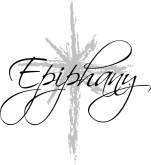 THE THIRD SUNDAY after EPIPHANY tRINITY EVANGELICAL LUTHERAN CHURCH  |  Saline, Michigan January 21/24, 2021WELCOME TO WORSHIPThank you for joining us in God’s house today! We cordially ask that our Guests sign one of the guestbooks located at either the front or back entryways, or fill out a “Let’s Get Acquainted” card located in the hymnal pew rack and place it in the collection plate. THANK OFFERING:   Members of Trinity give their offering as an expression of love and thankfulness to the Lord and to help support the Lord’s work in our community and around the world.  Visitors need not feel obligated to participate in this offering which supports our ministry.Restrooms are located at the back of the upper level (the annex), and in the basement (down the back stairs of the sanctuary or annex). Handicap access is available, please ask an usher for assistance.Young Families / Toddler Bags – We are GLAD YOU BROUGHT YOUR CHILDREN to our worship service.  Jesus said: “Let the little children come to me and do not hinder them, for the kingdom of God belongs to such as these.”  We know that having little children in church can be a challenge, but DO NOT WORRY about it.  Many of your fellow worshippers have been in your shoes and are just happy you brought your children with you.  For your convenience, we have reserved the back rows of seating for parents with small children. These areas provide more flexibility for your family, as well as, easy access to move downstairs if necessary. A closed-circuit TV system allows families to continue participating in the service while downstairs. Pre-school toddler bags and children’s bulletins are available for their enjoyment. Ask an usher for one to use during the service and please return the toddler bag afterwards.THE COMMON SERVICE	(Christian Worship, page 15)Preservice   (11:00 – Instrumental - Bells & Piano))	“Jesu, Joy of Man’s Desiring”THE OPENING HYMN							          CW #85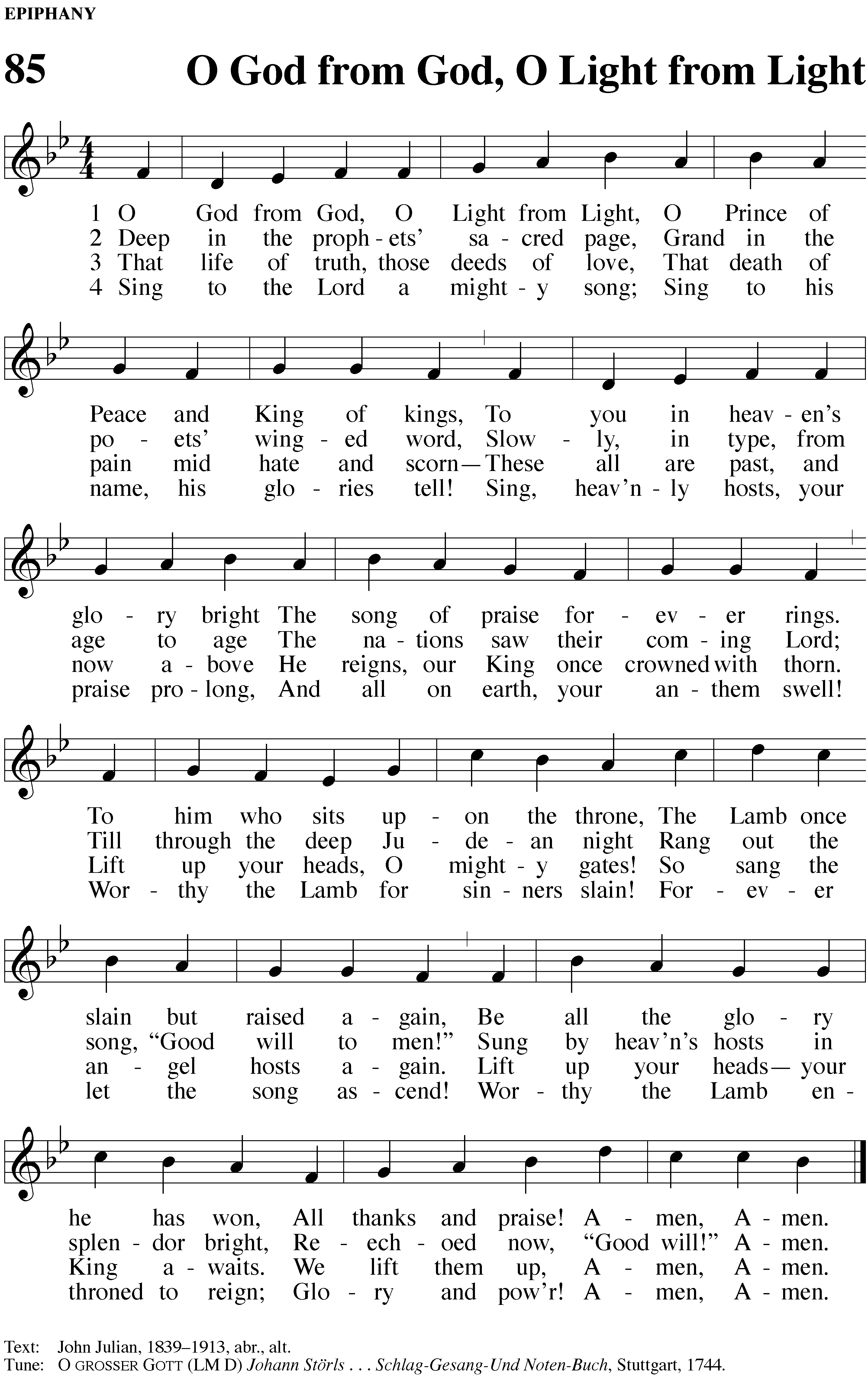 PLEASE Stand, IF YOU ARE ABLEinvocationM:	In the name of the Father and of the ☩ Son and of the Holy Spirit.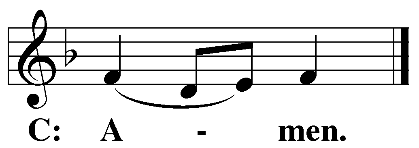 Confession AND ABSOLUTIONM:	Beloved in the Lord: let us draw near with a true heart and confess our sins to God our Father, asking him in the name of our Lord Jesus Christ to grant us forgiveness.C:	Holy and merciful Father, I confess that I am by nature sinful and that I have disobeyed you in my thoughts, words, and actions. I have done what is evil and failed to do what is good. For this I deserve your punishment both now and in eternity. But I am truly sorry for my sins, and trusting in my Savior Jesus Christ, I pray: Lord, have mercy on me, a sinner.kYRIE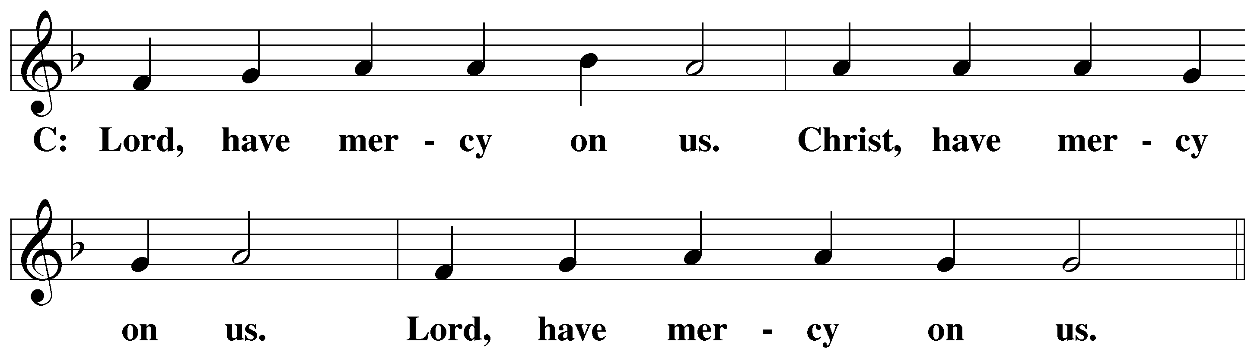 M:	God, our heavenly Father, has been merciful to us and has given his only Son to be the atoning sacrifice for our sins. Therefore, as a called servant of Christ and by his authority, I forgive you all your sins in the name of the Father and of the Son (+) and of the Holy Spirit.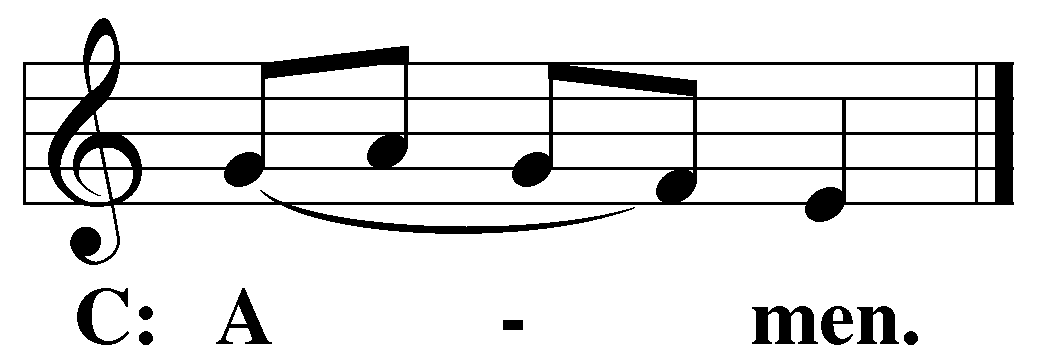 PRAYER AND PRAISEM:	In the peace of forgiveness, let us praise the Lord.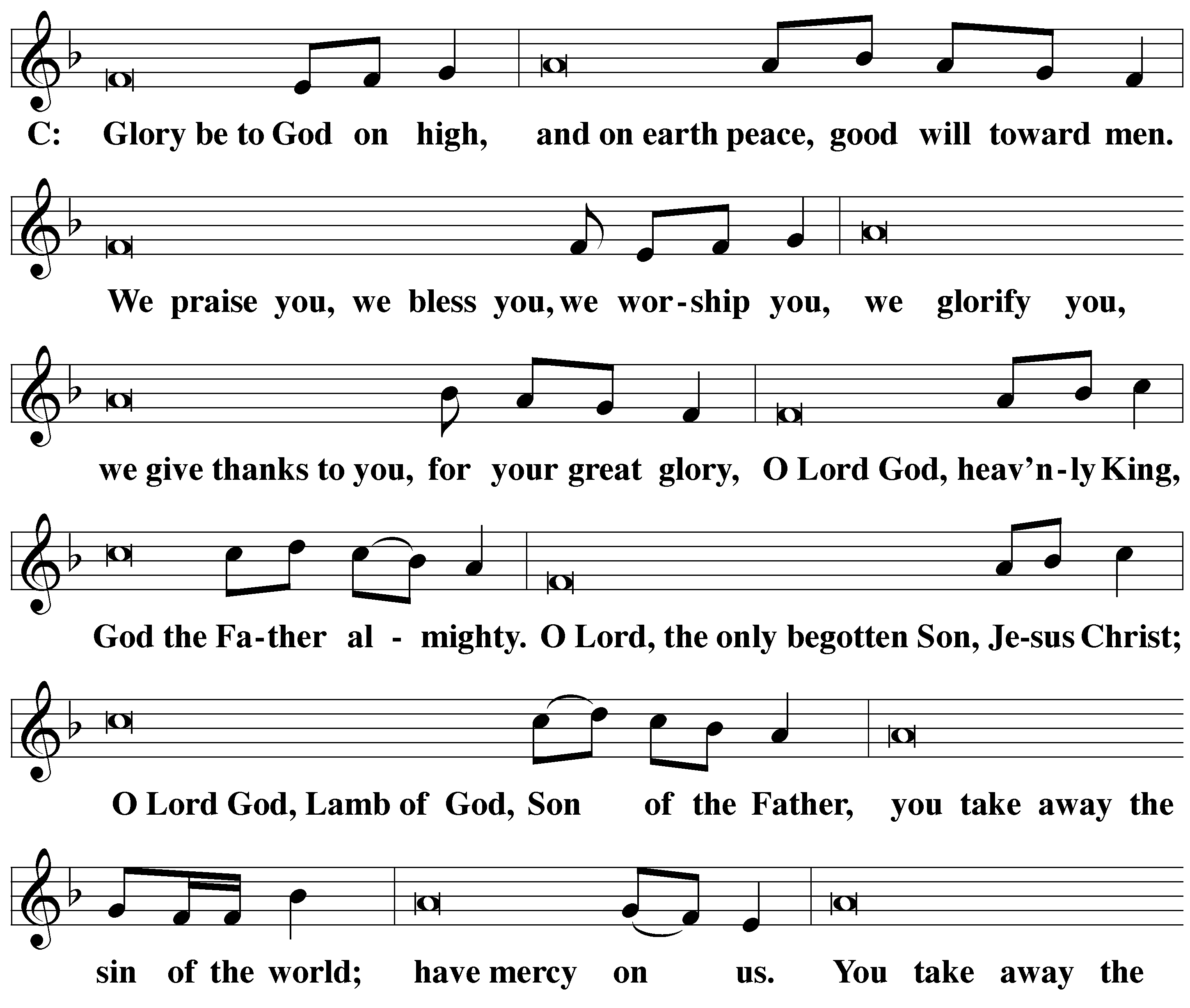 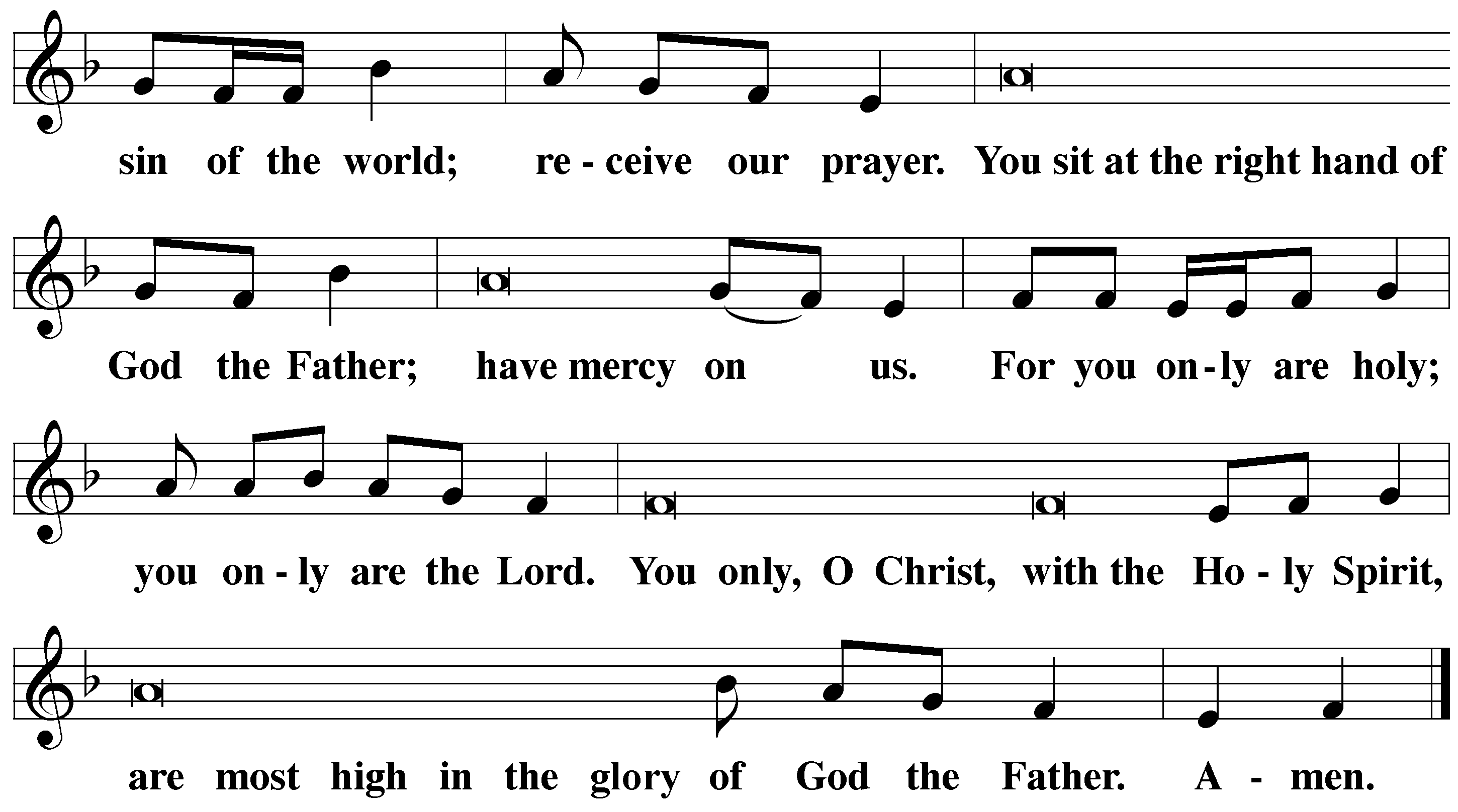 PRAYER OF THE DAYM:	The Lord be with you.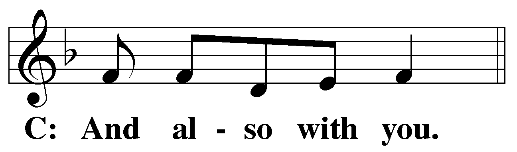 M:	Let us pray.THE MINISTER SAYS THE PRAYER OF THE DAY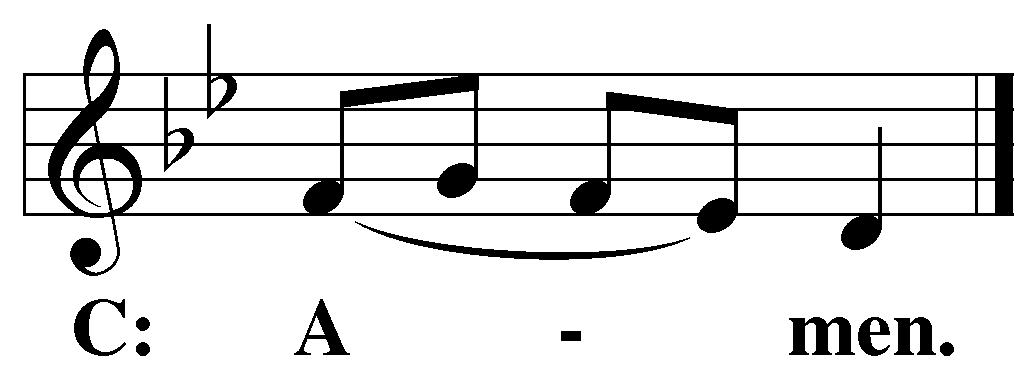 BE SEATEDThe WordTHE FIRST LESSON 	Jonah 3:1-5, 10Then the word of the Lord came to Jonah a second time: 2“Get up, go to Nineveh, the great city, and preach to it the message that I tell you.”3So Jonah set out and went to Nineveh just as the word of the Lord had commanded. Now Nineveh was a great city to God. It required a three-day walk. 4Jonah walked through the city for a day, and he called out, “Forty more days and Nineveh is going to be overthrown!”5The men of Nineveh believed God. They proclaimed a fast and put on sackcloth, from the greatest of them to the least.10When God saw their actions, that they had turned from their evil way, God relented from the disaster which he said he would bring on them, and he did not carry it out.PSALM OF THE DAY	Psalm 62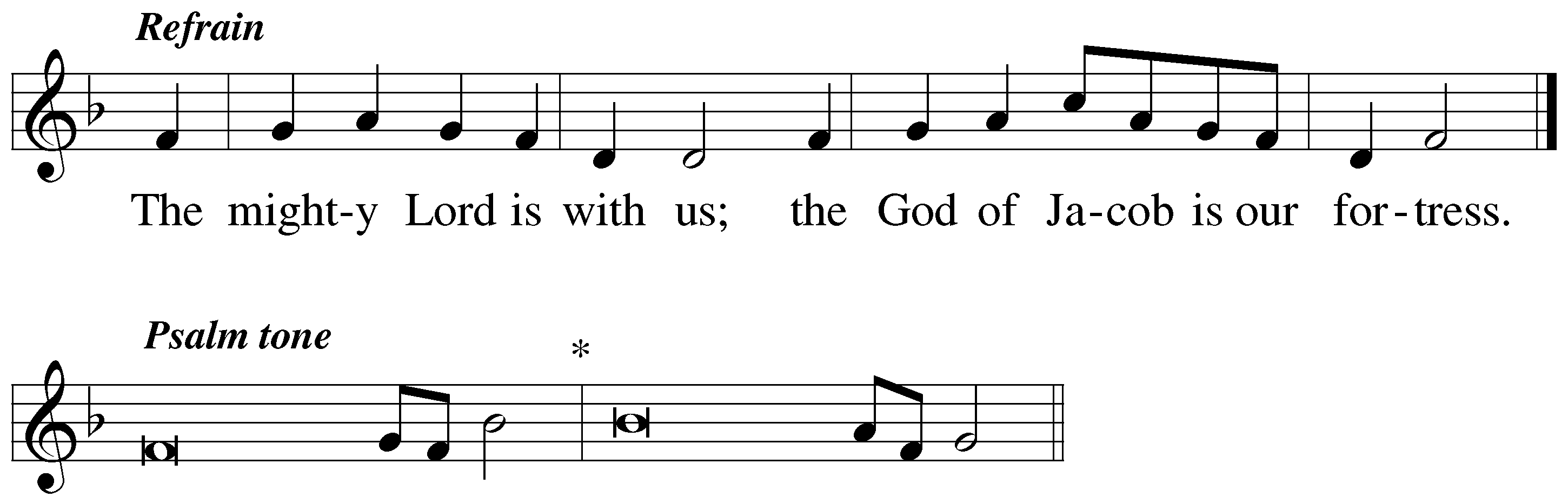 RefrainMy soul finds rest in God alone;*my salvation comes from him.He alone is my rock and my salvation;*he is my fortress, I will never be shaken.Find rest, O my soul, in God alone;*my hope comes from him.RefrainThough your riches increase,*do not set your heart on them.My salvation and my honor depend on God;*he is my mighty rock, my refuge.Trust in him at all times, O people;*pour out your hearts to him, for God is our refuge.Glory be to the Father and to the Son*and to the Holy Spirit,as it was in the beginning,*is now, and will be forever. Amen.RefrainTHE SECOND LESSON 	1 Corinthians 7:29-3129I also say this, brothers: The time is short. From now on, let those who have wives live as if they have none; 30those who weep, as if not weeping; those who rejoice, as if not rejoicing; those who buy, as if not possessing; 31and those who use the world, as if not getting any use out of it. For the way of life that belongs to this world is passing away.Verse of the day 	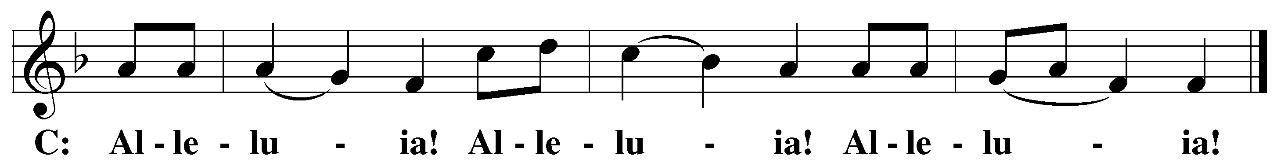 PLEASE Stand, IF YOU ARE ABLETHE gospel LESSON 	Mark 1:14-20M:    The Gospel according to St. Mark chapter 1:14-20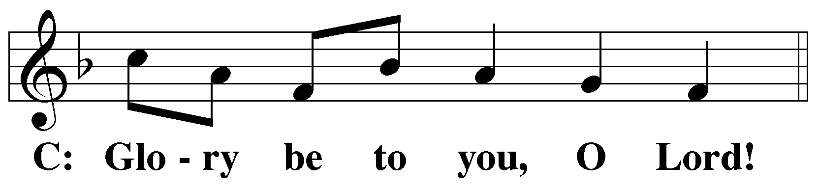 14After John was put in prison, Jesus went to Galilee, preaching the gospel of the kingdom of God. 15“The time is fulfilled,” he said. “The kingdom of God has come near! Repent, and believe in the gospel.” 16As Jesus was going along the Sea of Galilee, he saw Simon and his brother Andrew casting a net into the sea, since they were fishermen. 17Jesus said to them, “Come, follow me, and I will make you fishers of men.” 18Immediately they left their nets and followed him. 19Going on a little farther, he saw James the son of Zebedee and his brother John. They were in a boat mending the nets. 20Immediately Jesus called them. They left their father Zebedee in the boat with the hired servants and followed him. M:	This is the Gospel of the Lord.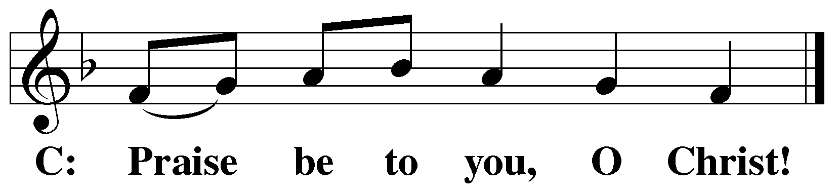 tHE APOSTLES’ CREEDI believe in God, the Father almighty,maker of heaven and earth.I believe in Jesus Christ, his only Son, our Lord,who was conceived by the Holy Spirit,born of the virgin Mary,suffered under Pontius Pilate,was crucified, died, and was buried.He descended into hell.	The third day he rose again from the dead.He ascended into heavenand is seated at the right hand of God the Father almighty. From there he will come to judge the living and the dead.	I believe in the Holy Spirit,the holy Christian Church, the communion of saints,the forgiveness of sins,the resurrection of the body,and the life everlasting. Amen.PLEASE BE SEATEDSERMON HYMN	CW #304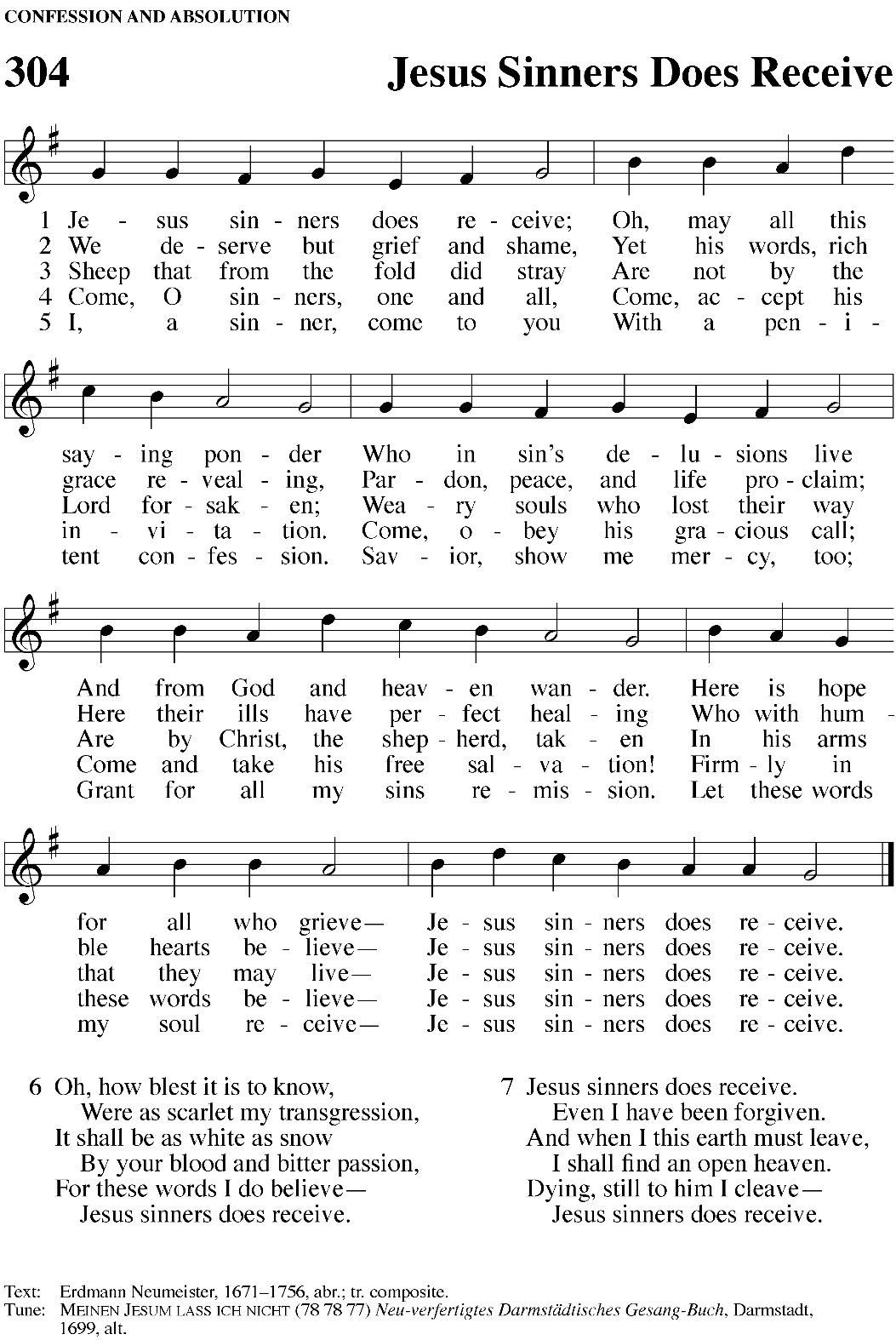 SERMON	Mark 1:14-15“The Time Has Come”PLEASE STAND, IF YOU ARE ABLEAFTER THE SERMON, THE CONGREGATION SINGSCreate in me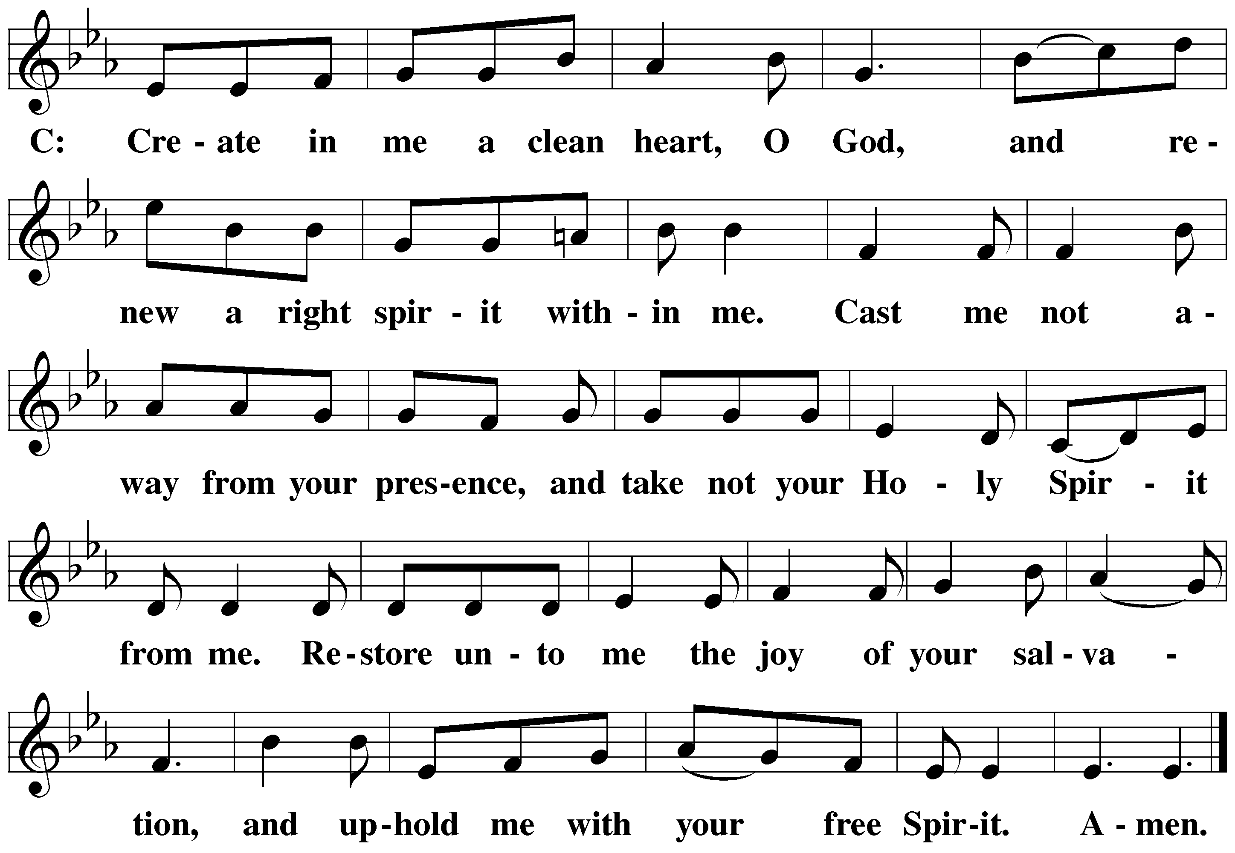 OFFERING 	(No offering will be taken at this time.  If you have brought your offering, you can put 		it in the collection plate at each door entrance after the service.  Thank you!)OFFERTORY (8:30 - Instrumental – Bells & Piano)	“Jesu, Joy of Man’s Desiring”PRAYERLORD’S PRAYERC:	Our Father, who art in heaven, hallowed be thy name, thy kingdom come, thy will be done on earth as it is in heaven. Give us this day our daily bread; and forgive us our trespasses, as we forgive those who trespass against us; and lead us not into temptation, but deliver us from evil. For thine is the kingdom and the power and the glory forever and ever. Amen.PLEASE BE SEATEDHYMN	CWS #397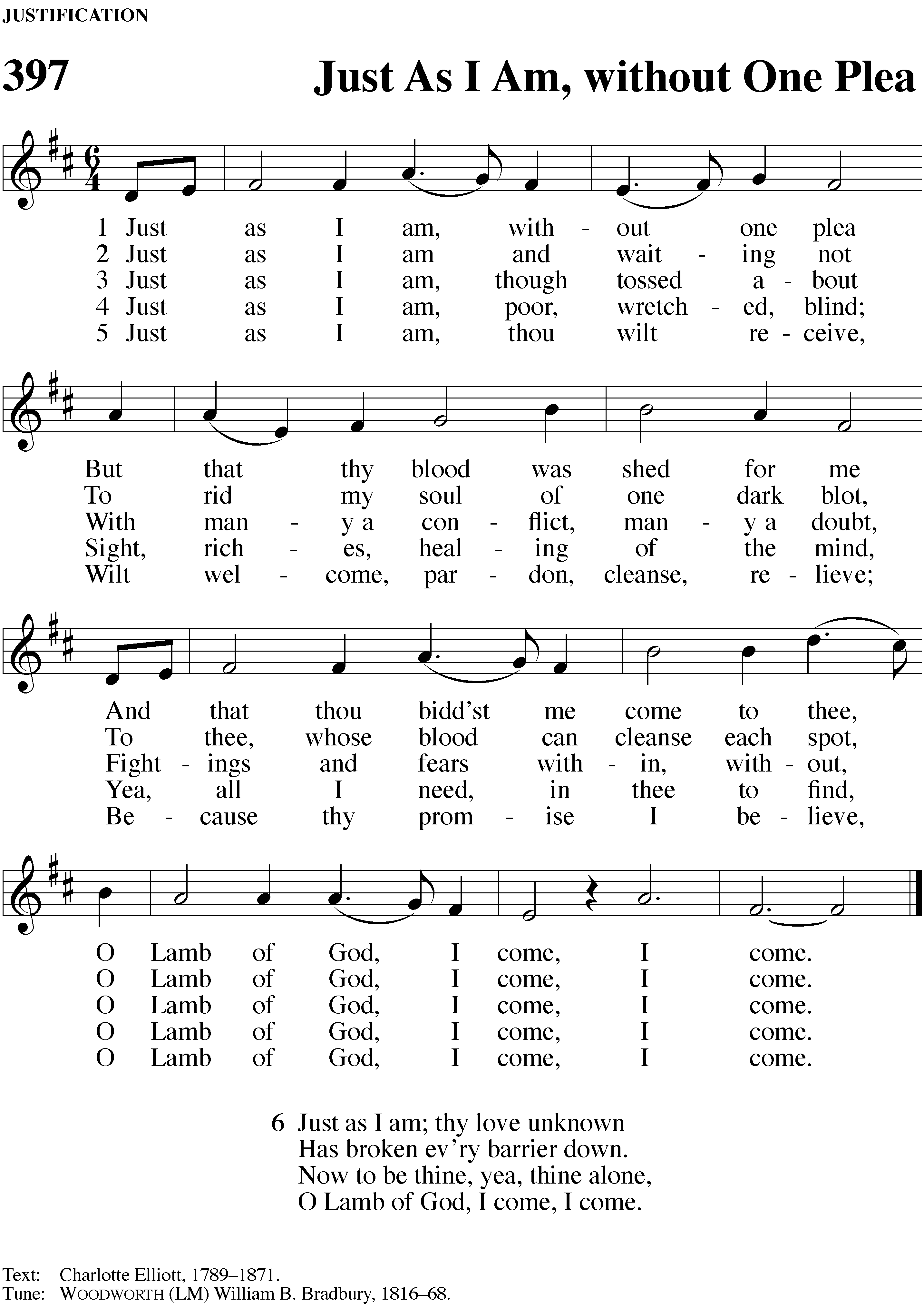 PLEASE STAND, IF YOU ARE ABLE M:	Almighty God, grant to your Church the Holy Spirit and the wisdom that comes from above. Let nothing hinder your Word from being freely proclaimed to the joy and edifying of Christ’s holy people, so that we may serve you in steadfast faith and confess your name as long as we live, through Jesus Christ, our Lord, who lives and reigns with you and the Holy Spirit, one God, now and forever.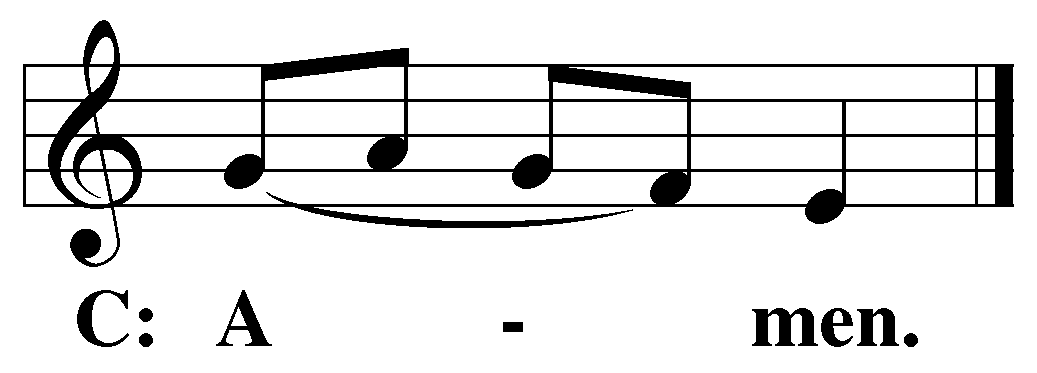 M:		The Lord bless you and keep you.The Lord make his face shine on you and be gracious to you.	The Lord look on you with favor and (+) give you peace.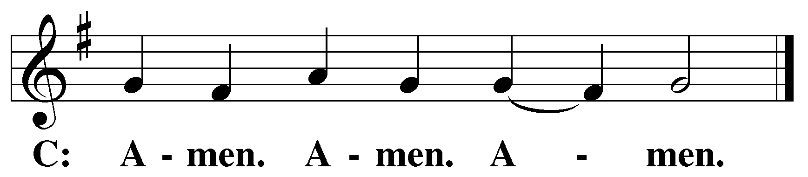 BE SEATEDCLOSING HYMN	CW #323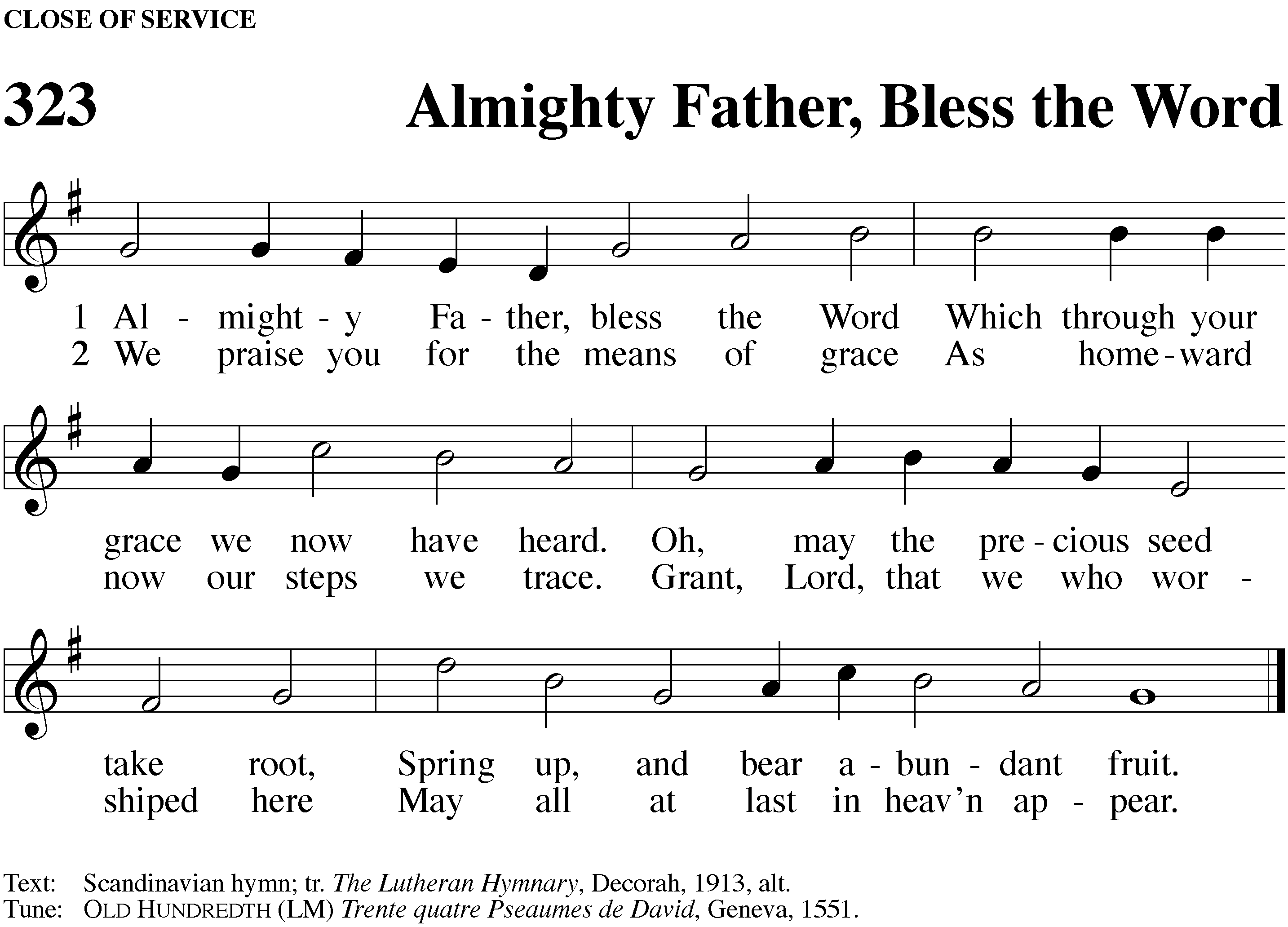 Serving In WorshipLiturgy	Pastor SmithPreacher	Pastor SmithOrganist	Linda SmithInstrumentalists	(Bells) Marcia Ackling and Ann Hoeft, (Piano) Linda SmithDeacons	(Thursday) Dave Frey and Duane Mason	(8:30) Jim Tice and Ed Wheeler	 (11:00) Robert Niethammer and Jeff NeuburgerAltar Guild	Sharon Boswell and Laura LindemannVideographer	Ann LatowskiWords and Music: All rights reserved.  Reprinted with permission under ONE LICENSE #A-727703 and 	CCLI #1151741/CSPL126093trinitylutheran-saline.org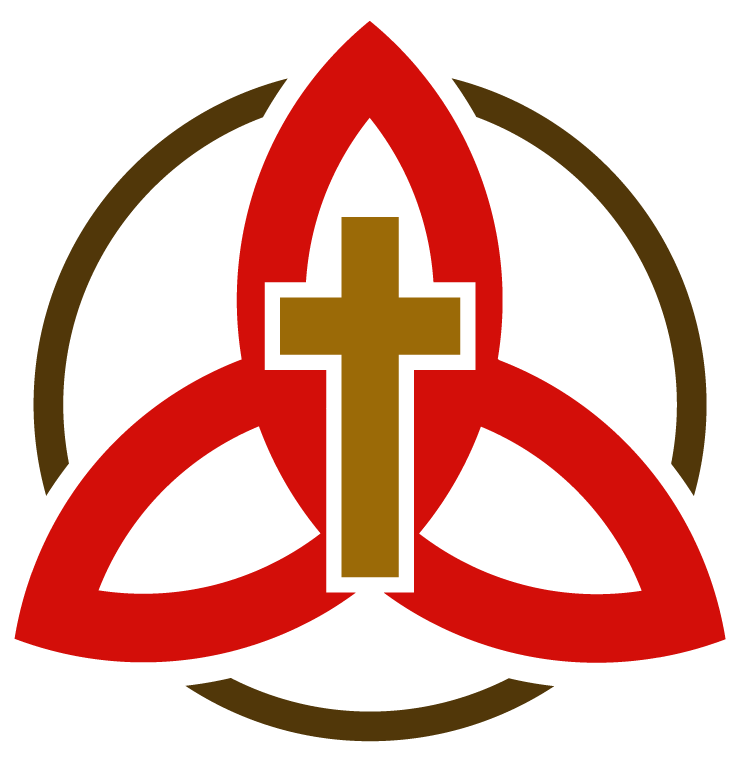 